WIOA Youth ProgramFinancial Literacy WorkshopWith BB&T BankingTuesday, January 26th, 202111am-12noon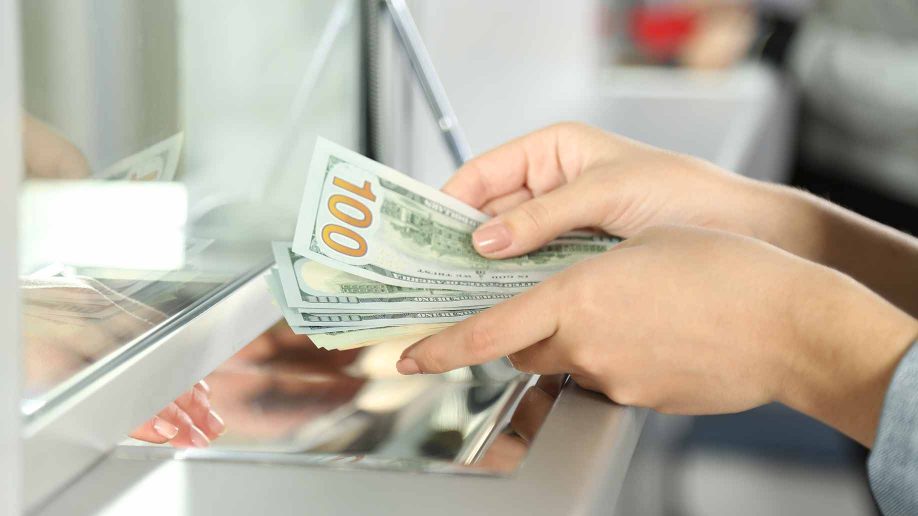 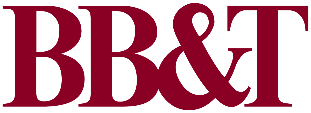 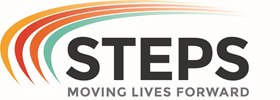 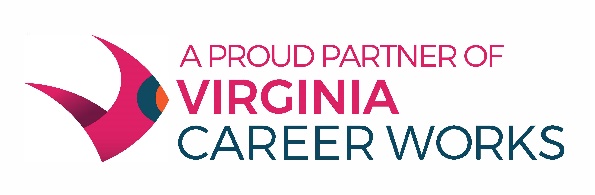 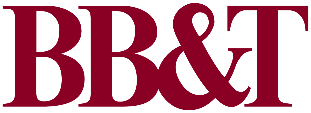 Equal Opportunity Employer/ProgramAuxiliary aids and services are availableupon request to individuals with disabilities.Virginia Relay 711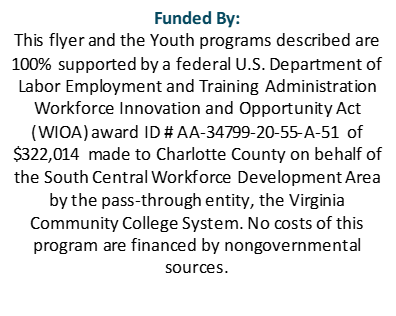 